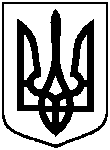 СУМСЬКА МІСЬКА ВІЙСЬКОВА АДМІНІСТРАЦІЯСУМСЬКОГО РАЙОНУ СУМСЬКОЇ ОБЛАСТІНАКАЗвід 29.12.2023 року			№ 213-СМР Розглянувши звернення юридичної особи, надані документи, відповідно до статті 24 Закону України «Про регулювання містобудівної діяльності»,  частини п’ятої статті 16 Закону України «Про Державний земельний кадастр», враховуючи рішення Сумської міської ради від 21 жовтня 2020 року № 7586-МР «Про включення територій територіальних громад (населених пунктів) до складу території Сумської міської територіальної громади» та рекомендації постійної комісії з питань архітектури, містобудування, регулювання земельних відносин, природокористування та екології Сумської міської ради (протокол від 05 вересня 2023 року № 68), керуючись статтею 15 Закону України «Про правовий режим воєнного стану»НАКАЗУЮ:Відмовити Фермерському господарству «Сімейна ферма Бемежу» () у наданні в оренду земельної ділянки за адресою: с. Вакалівщина, вул. Комарова, Битицького старостинського округу, орієнтовною площею 0,5200 га для організації пасовища у зв’язку з невідповідністю місця розташування земельної ділянки вимогам законів, прийнятих відповідно до них нормативно-правових актів, а саме:- невідповідністю вимогам частини третьої статті 20 Земельного кодексу України, якою визначено, що категорія земель та вид цільового призначення земельної ділянки визначаються в межах відповідного виду функціонального призначення території, передбаченого затвердженим комплексним планом просторового розвитку території територіальної громади або генеральним планом населеного пункту, у зв’язку з відсутністю таких планів;- відсутністю у зверненні кадастрового номера земельної ділянки, який зазначається у рішенні органу місцевого самоврядування про передачу цієї земельної ділянки у користування.Начальник Сумської міськоївійськової адміністрації					    Олексій ДРОЗДЕНКОВиконавець: Клименко ЮрійПро відмову Фермерському господарству «Сімейна ферма Бемежу» у наданні в оренду земельної ділянки за адресою: с. Вакалівщина,                         вул. Комарова, Битицького старостинського округу Сумської міської територіальної громади, орієнтовною площею 0,5200 га